PROTOCOLLO N. ______________DEL ___________    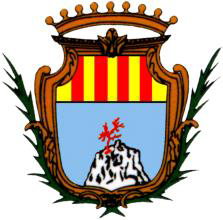 COMUNE DI ALGHEROSettore IV Servizi Sociali Richiesta misure di sostegno in favore di persone in situazione di disabilità grave ai sensi della Legge n° 162/98 – Piani personalizzati di sostegno. Periodo 1° Maggio 2021 - 31 Dicembre 2021 Il/LaSottoscritto/a___________________________________________________________________________                                              nato/a a _____________________ il ___/___/____ Codice Fiscale____________________________________residente a __________________________in via __________________________________________________recapito telefonico ________________________mail_______________________________________________Consapevole delle sanzioni penali nel caso di dichiarazioni non veritiere, di formazione o uso di atti falsi, richiamate dall’art. 76 del D.P.R. 28 dicembre 2000 n. 445CHIEDEIl rinnovo del piano personalizzato di sostegno ai sensi della Legge 162/98 per il periodo 1° maggio 2021 - 31 dicembre 2021 in favore di:(nome e cognome) _____________________________________________________________________________      nato/a a _____________________ il ___/___/____ Codice Fiscale __________________________________________ residente a ___________________________in via________________________________________________DICHIARA□  di aver richiesto la certificazione ISEE 2021 per prestazioni socio sanitarie (ISEE ristretto) e di essere a conoscenza che in assenza di tale documento verrà applicata la riduzione dell’80% al finanziamento del progetto. Allega alla presente la seguente documentazione: COPIA VERBALE del riconoscimento della condizione di disabilità grave rilasciato ai sensi della L. 104/92, art. 3, comma 3, SOLO SE SCADUTA O AGGIORNATA;SCHEDA SALUTE (Allegato B), solo se è necessario, compilata, firmata e timbrata dal medico di medicina generale, o dal pediatra di libera scelta, o da altro medico; Allegato D – Dichiarazione sostitutiva dell’atto di notorietà degli emolumenti percepiti dal beneficiario nell’anno 2020;Altra documentazione comprovante condizioni di disabilità, o invalidità, o condizioni di salute gravi riferite a familiari appartenenti allo stesso nucleo del richiedente.Dichiara inoltre di essere informato, ai sensi e per gli effetti di cui all'art. 13 del D.Lgs N. 196 del 30/03/2003 che i dati personali raccolti saranno trattati, anche con strumenti informatici, esclusivamente nell'ambito del procedimento per il quale la presente dichiarazione viene resa.DATA______________			 FIRMA ______________________________